Уважаемые коллеги!«Национальный исследовательский технологический университет «МИСиС» и Портал Федеральных государственных образовательных стандартов высшего образования приглашает Вас принять участие в программе дополнительного профессионального образования«УПРАВЛЕНИЕ ДЕЯТЕЛЬНОСТЬЮ ВУЗОВ. ПРОЕКТИРОВАНИЕ АДАПТИРОВАННЫХ ОБРАЗОВАТЕЛЬНЫХ ПРОГРАММ ВЫСШЕГО ОБРАЗОВАНИЯ (ИНКЛЮЗИВНОЕ ОБРАЗОВАНИЕ)»Тип программы – повышение квалификации;Трудоемкость программы – 16 академических часов.Занятия проводятся на базе НИТУ «МИСиС» (г. Москва, Ленинский пр-т, 6).13-14 апреля 2018 г.Программа реализуется на базе высшего образования (все уровни).В программе участвуют эксперты системы высшего образования РоссииПрограмма повышения квалификации учитывает требования профессионального стандарта (ПС) «Педагог профессионального обучения, профессионального образования и дополнительного профессионального образования», утвержденного приказом Министерства труда и социальной защиты РФ от 8 сентября 2015 г. N 608н (Зарегистрировано в Минюсте России 24.09.2015 N 38993) и направлена на реализацию адаптированных образовательных программ бакалавриата, специалитета и магистратуры, в том числе по адаптированным образовательным программам высшего образования, разработанным в соответствии с самостоятельно утвержденными образовательными стандартами.Программа ориентирована на развитие обобщенной трудовой функции «Преподавание по программам бакалавриата, специалитета, магистратуры и ДПП, ориентированным на соответствующий уровень квалификации» (код I).Программа направлена на развитие (формирование) следующих компетенций:Готовность к разработке новых методов и технологий преподавания учебных курсов, дисциплин (модулей) по программам бакалавриата, специалитета, магистратуры и ДПП, ориентированным на соответствующий уровень квалификации;Способность к управлению процессами и деятельностью группы специалистов, участвующих в реализации образовательных программ бакалавриата, специалитета, магистратуры и ДПП, ориентированным на соответствующий уровень квалификации;Готовность к профессиональной поддержке специалистов, участвующих в реализации учебных курсов, дисциплин (модулей), организации учебно-профессиональной, исследовательской, проектной и иной деятельности обучающихся по программам ВО и (или) ДПП;Способность к руководству научно-исследовательской, проектной, учебно-профессиональной и иной деятельностью обучающихся по программам бакалавриата, специалитета, магистратуры и (или) ДПП;Способность к разработке научно-методического обеспечения реализации курируемых учебных курсов, дисциплин (модулей) программ бакалавриата, специалитета, магистратуры и (или) ДПП;Готовность к преподаванию учебных курсов, дисциплин (модулей) по программам бакалавриата, специалитета, магистратуры и (или) ДПП.Основные разделы программы повышения квалификацииТеоретические и законодательные основы инклюзивного образования. Особенности организации инклюзивного образования в образовательной организации высшего образовании для инвалидов и лиц с ограниченными возможностями здоровья (далее – инвалиды).Создание специальных условий, обеспечивающие инклюзивное обучение инвалидов в образовательных организациях высшего образования.Основы комплексного сопровождения образовательного процесса обучения инвалидов.Проектирование адаптированной образовательной программы высшего образования, в том числе в соответствии с самостоятельно установленными образовательными стандартами.Индивидуализация образовательной траектории обучающегося инвалида. Экспертиза адаптированной образовательной программы высшего образования при проведении государственной аккредитации.Программа повышения квалификации будет реализована 13-14 апреля 2018 г.Просим подтвердить свое участие в программе. В случае положительного решения Вам будут выслан договор и реквизиты платежа. Для участия в программе необходимо зарегистрироваться на сайте www.fgosvo.ru в разделе «Повышение квалификации 2018 / Инклюзивное образование. Адаптация образовательных программ» или заполнить и отправить по электронному адресу fgosvopk@mail.ru прилагаемую регистрационную форму. Обучение по программе осуществляется в дистанционной форме (режим вебинара). Слушатели, участвующие в вебинаре, будут иметь возможность получения всего комплекта услуг, включая прямое общение с экспертами. При успешном окончании программы слушателям выдается документ о повышении квалификации установленного образца.РЕГИСТРАЦИОННАЯ ФОРМАучастника программы повышения квалификации «УПРАВЛЕНИЕ ДЕЯТЕЛЬНОСТЬЮ ВУЗОВ. ПРОЕКТИРОВАНИЕ АДАПТИРОВАННЫХ ОБРАЗОВАТЕЛЬНЫХ ПРОГРАММ ВЫСШЕГО ОБРАЗОВАНИЯ (ИНКЛЮЗИВНОЕ ОБРАЗОВАНИЕ)»13-14 апреля 2018 г.Дистанционные образовательные технологии (режим вебинара)Просим заполнить и отправить по электронному адресу fgosvopk@mail.ru регистрационную форму.Фамилия: Имя: Отчество: Должность, ученая степень, звание: Место работы (полное название организации):Полный адрес организации с почтовым индексом: Тел. (раб.):Тел. (персональный): Электронная почта (рабочая): Электронная почта (персональная): Перечень вопросов (ключевые слова), на которые Вы хотите получить разъяснения (до 1000 символов):Контактная информацияТел.: 8(499)230-28-11; Эл. почта: fgosvopk@mail.ruМинобрнауки РоссииМинобрнауки РоссииПортал Федеральных государственных образовательных стандартов высшего образованияfgosvo.ru   fgosvopk@mail.ru8(499)230-28-11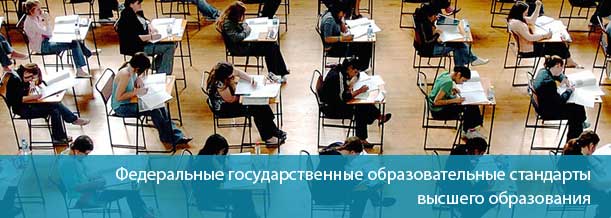 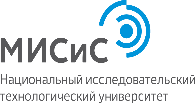 Федеральное Государственное  автономноеобразовательное  учреждениевысшего образованияПортал Федеральных государственных образовательных стандартов высшего образованияfgosvo.ru   fgosvopk@mail.ru8(499)230-28-11«национальный исследовательский технологический университет «МИСиС»(НИТУ «МИСиС») 119049, Москва, Ленинский проспект, 4www.misis.ru«национальный исследовательский технологический университет «МИСиС»(НИТУ «МИСиС») 119049, Москва, Ленинский проспект, 4www.misis.ruПортал Федеральных государственных образовательных стандартов высшего образованияfgosvo.ru   fgosvopk@mail.ru8(499)230-28-11